В соответствии со ст. 11 Земельного Кодекса Российской Федерации, материалами землеустройства земельного участка, администрация Ибресинского района п о с т а н о в л я е т:1. Утвердить схему образования земельного участка на кадастровом плане территории. Кадастровые работы выполнены в связи с: образованием земельных участков путем раздела с сохранением в измененных границах исходного земельного участка с  кадастровым номером 21:10:060101:436, кадастровый квартал 21:10:060101.  Площадь исходного ЗУ: 6418213 кв.м., проектная площадь: 30000 кв.м. Категория земель: земли сельскохозяйственного назначения. Разрешенное использование: сельскохозяйственное использование (код по классификатору 1.0). Территориальная зона в соответствии с ПЗЗ: СХ-2 (зона сельскохозяйственного использования). Местоположение земельного участка: Чувашская Республика, Ибресинский район, Климовское сельское поселение.Заместитель главы администрациирайона – начальник отдела сельского хозяйства                                                                          В.Ф.ГавриловЕ.Н.Степанова8 (83538) 22571ЧĂВАШ РЕСПУБЛИКИ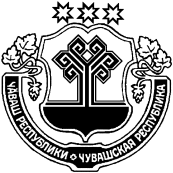 ЧУВАШСКАЯ РЕСПУБЛИКАЙĚПРЕÇ РАЙОНĚН АДМИНИТРАЦИЙЕЙЫШĂНУ        19.09.2018       501 №   Йěпреç поселокěАДМИНИТРАЦИЯИБРЕИНКОГО РАЙОНА ПОСТАНОВЛЕНИЕ     19.09.2018   №501поселок ИбресиОб утверждении схемы  расположения земельного участка на территории Климовского  сельского поселения Ибресинского района 